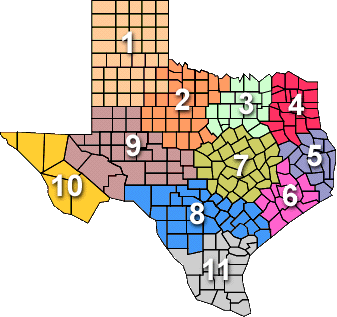 Measles VIRAL Specimen Collection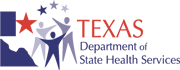 Specimen TypePCR TESTING** Measles Specimens **PCR TESTING** Measles Specimens **Materials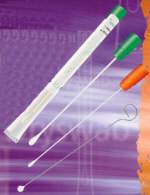 Viral transport media (VTM) and tubesSpecimen submission forms (G2V)Personal protective equipmentTongue depressors Polyester fiber tipped swabs - either Dacron or RayonNO cotton tipped or wooden shaft swabs or any that contain calcium alginateViral transport media (VTM) and tubesSpecimen submission forms (G2V)Personal protective equipmentTongue depressors Polyester fiber tipped swabs - either Dacron or RayonNO cotton tipped or wooden shaft swabs or any that contain calcium alginateProper Specimen Collection Do not use expired media – be sure to check the expiration dateWith mouth open, depress tongueSwab posterior pharynx, avoiding the tonsilsPut tip of swab in the VTM, breaking applicator stickSeal properlyFreeze or refrigeratePrepare for shipment Throat swabs are the preferred specimens for DSHS testing Nasopharyngeal swabs and urine are also acceptable specimens for measles testingDo not use expired media – be sure to check the expiration dateWith mouth open, depress tongueSwab posterior pharynx, avoiding the tonsilsPut tip of swab in the VTM, breaking applicator stickSeal properlyFreeze or refrigeratePrepare for shipment Throat swabs are the preferred specimens for DSHS testing Nasopharyngeal swabs and urine are also acceptable specimens for measles testingSpecimen HandlingTransport specimens to the laboratory as soon as possibleSpecimens should be placed in a biohazard bag and stored at 4°C or -70° C If specimens are shipped the same day of collection, ship at 4°CIf specimens will be stored and shipped after the date of collection, freeze at -70° CDO NOT store samples in a standard freezer – this inactivates the virusDO NOT have repeated freeze thaw cycles – this inactivates the virusTransport specimens to the laboratory as soon as possibleSpecimens should be placed in a biohazard bag and stored at 4°C or -70° C If specimens are shipped the same day of collection, ship at 4°CIf specimens will be stored and shipped after the date of collection, freeze at -70° CDO NOT store samples in a standard freezer – this inactivates the virusDO NOT have repeated freeze thaw cycles – this inactivates the virusSpecimen ShippingDo not ship on Fridays or before government holidaysSpecimens stored at 4°C are shipped using cold packsSpecimens stored at -70° C are shipped on dry iceComplete the G2V form for each specimenCheck “Measles PCR” in Section 4 of the G2VThe name on the tube should match the name on the form exactlyShip to the physical address ATTN: Lab ServicesRecord the shipping tracking number and notify IDCU that a specimen is being shipped Do not ship on Fridays or before government holidaysSpecimens stored at 4°C are shipped using cold packsSpecimens stored at -70° C are shipped on dry iceComplete the G2V form for each specimenCheck “Measles PCR” in Section 4 of the G2VThe name on the tube should match the name on the form exactlyShip to the physical address ATTN: Lab ServicesRecord the shipping tracking number and notify IDCU that a specimen is being shipped Additional InformationCollect as soon as possible after rash onsetPreferably within five daysNot more than ten days after onsetCenters for Disease Control and Prevention– Measles PCRhttp://www.cdc.gov/measles/lab-tools/rt-pcr.htmlCollect as soon as possible after rash onsetPreferably within five daysNot more than ten days after onsetCenters for Disease Control and Prevention– Measles PCRhttp://www.cdc.gov/measles/lab-tools/rt-pcr.htmlMeasles SERUM Specimen CollectionSpecimen TypeIgM and IgG Antibody Testing** Measles Specimens **IgM and IgG Antibody Testing** Measles Specimens **MaterialsRed top tubes  and serum separator tubes OR gold top OR tiger top tubesSpecimen Submission forms (G2A)Personal Protective EquipmentCentrifugeRed top tubes  and serum separator tubes OR gold top OR tiger top tubesSpecimen Submission forms (G2A)Personal Protective EquipmentCentrifugeProper Specimen CollectionDo not use expired tubes – be sure to check the expiration dateRED TOP TUBE Collect at least 5mL of blood in red top tubeCentrifuge the red top tubeTransfer the serum into a serum transport tubeGOLD/TIGER TOP TUBECollect at least 5mL of blood in gold/tiger top tubeCentrifuge the gold/tiger top tubeSeal properlyRefrigerate or freeze (do not freeze serum separator tubes, gold top tubes or whole blood)Prepare for shipmentDo not use expired tubes – be sure to check the expiration dateRED TOP TUBE Collect at least 5mL of blood in red top tubeCentrifuge the red top tubeTransfer the serum into a serum transport tubeGOLD/TIGER TOP TUBECollect at least 5mL of blood in gold/tiger top tubeCentrifuge the gold/tiger top tubeSeal properlyRefrigerate or freeze (do not freeze serum separator tubes, gold top tubes or whole blood)Prepare for shipmentSpecimen HandlingTransport specimens to the laboratory as soon as possibleSpecimens should be placed in a biohazard bag and stored at 4°C or -20° C If specimens are shipped the same day of collection, ship at 4°CIf specimens will be stored and shipped after the date of collection, freeze at -20° CDo not freeze whole blood in red top tube for shippingDo not freeze serum in gold top or serum separator tube for shippingTransport specimens to the laboratory as soon as possibleSpecimens should be placed in a biohazard bag and stored at 4°C or -20° C If specimens are shipped the same day of collection, ship at 4°CIf specimens will be stored and shipped after the date of collection, freeze at -20° CDo not freeze whole blood in red top tube for shippingDo not freeze serum in gold top or serum separator tube for shippingSpecimen ShippingDo not ship on Fridays or before government holidaysDo not ship whole bloodSpecimens that will arrive at the lab within 48 hours of collection can be stored at 4°C and should be shipped using cold packsSpecimens that will arrive at the lab more than 48 hours after collection should be stored at -20° C and shipped on dry iceComplete the G2A form for each specimenCheck “Rubeola screen” and “Rubeola IgM” in Section 7 of the G2AThe name on the tube should match the name on the form exactlyShip to the physical address ATTN: Lab ServicesRecord the shipping tracking number and notify IDCU that a specimen is being shipped Do not ship on Fridays or before government holidaysDo not ship whole bloodSpecimens that will arrive at the lab within 48 hours of collection can be stored at 4°C and should be shipped using cold packsSpecimens that will arrive at the lab more than 48 hours after collection should be stored at -20° C and shipped on dry iceComplete the G2A form for each specimenCheck “Rubeola screen” and “Rubeola IgM” in Section 7 of the G2AThe name on the tube should match the name on the form exactlyShip to the physical address ATTN: Lab ServicesRecord the shipping tracking number and notify IDCU that a specimen is being shipped Additional InformationCollect as soon as possible after rash onset, up to 30 daysPatients with an MMR vaccine in the past 6-45 days are not recommended for serology testing.Centers for Disease Control and Prevention– Measles serologyhttp://www.cdc.gov/measles/lab-tools/serology.htmlCollect as soon as possible after rash onset, up to 30 daysPatients with an MMR vaccine in the past 6-45 days are not recommended for serology testing.Centers for Disease Control and Prevention– Measles serologyhttp://www.cdc.gov/measles/lab-tools/serology.html